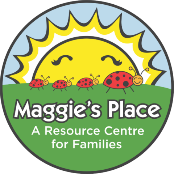  Chicken Salad SandwichesIngredients:1 ½ cups chopped cooked chicken or turkey1 medium stalk celery, chopped (1/2 cup)1 small onion, finely chopped (1/3 cup)½ cup mayonnaise or salad dressing¼ teaspoon salt¼ teaspoon pepper8 slices breadDirections:In medium bowl, mix all ingredients except bread. Spread mixture on 4 bread slices. Top with remaining bread. Chicken Salad Sandwiches Ingredients:1 ½ cups chopped cooked chicken or turkey1 medium stalk celery, chopped (1/2 cup)1 small onion, finely chopped (1/3 cup)½ cup mayonnaise or salad dressing¼ teaspoon salt¼ teaspoon pepper8 slices breadDirections:In medium bowl, mix all ingredients except bread. Spread mixture on 4 bread slices. Top with remaining bread.